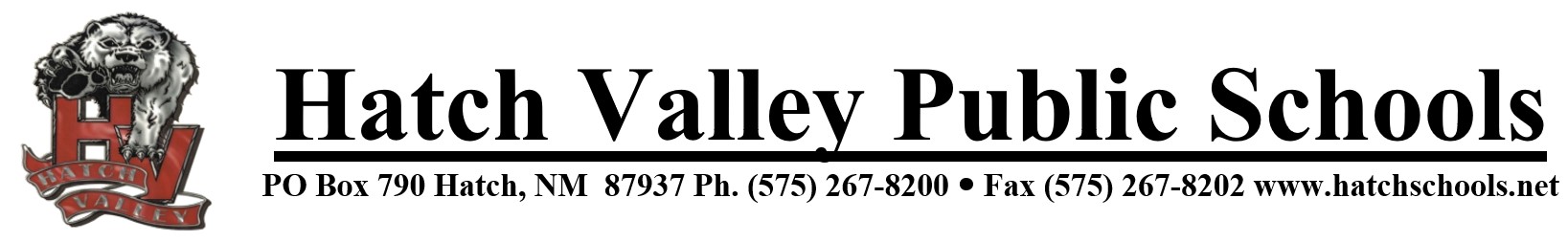 Name:							Date:						Previous Positions HeldPlease list below all current and former employers in which you had unsupervised access with children or were a volunteer in a position involving unsupervised contact with children or students.Name:							Date:						 Employment History AffidavitTo the Applicant: Most positions with the Hatch Valley Public School district involve contact with our student population. You must provide the information below to help us evaluate your suitability to perform in this capacity. As with the rest of this application, any misrepresentation or omission of fact may be grounds for disqualification or discharge, regardless of when the misrepresentation or omission is discovered. An affirmative answer provided by you on this is NOT an automatic bar to employment. Hatch Valley Public Schools will consider the nature of any alleged conduct underlying an affirmative response, the date of the alleged conduct in question, your intervening conduct, and the relationship between the alleged conduct underlying the affirmative response and the position for which you are applying. If the alleged conduct is directly related to the position for which you have applied, you may be required to provide additional information.I, being an applicant for, or having been offered, a position with Hatch Valley Public Schools certify that this document is true, accurate, and a full disclosure of my professional background history.NOTE: If you have answered yes to questions 2-12 above, please explain in detail in the text box below. Be sure to include the date of the misconduct in question.*NOTE:  THIS FORM MUST BE SIGNED IN THE PRESENCE OF A NOTARY PUBLICSignature							DatePrinted Name							DateState of 					County of					Subscribed and sworn to before me this 		day of			, 20			My Commission Expires					Notary Public(SEAL)HVPS Applicant Waiver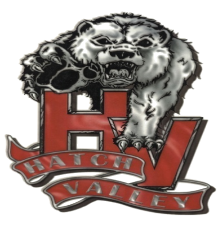 PLEASE READ CAREFULLY BEFORE SIGNING THIS APPLICATIONI understand that in order for my application to be considered, the following Affirmations must be initialed by me as the applicant.By my initials and signature below I, the applicant, certify that the information provided in or attached to this application is complete, accurate, true to the best of my knowledge, and current as of the date below. I certify that I have the legal right to accept employment in this state, and that I will produce, at or before the date of hire, proof of that right to accept employment.            I hereby authorize Hatch Valley Public Schools to investigate my background and qualifications for purposes of evaluating whether I am qualified for the position for which I am applying. Such background check(s) may include but not be limited to my criminal record, driving record, employment history, and credit report. I understand the Hatch Valley Public Schools may utilize an outside firm or firms to assist it in checking such information, and I specifically authorize such an investigation by information services and outside entities of Hatch Valley Public School’s choice.            I understand that the scope of the consumer report/investigative consumer report may include, but is not limited to, the following areas: verification of Social Security number; current and previous residences; employment history, including all personnel files; education; references; credit history and reports; criminal history, including records from any criminal justice agency in any or all federal, state or county jurisdictions; birth records; motor vehicle records, including traffic citations and registration; and any other public records. I authorize the complete release of these records or data pertaining to me that an individual, company, firm, corporation, or public agency may have.             I authorize and request any present or former employer, school, police department, financial institution or other persons having personal knowledge of me to furnish Hatch Valley Public Schools or its designated agents with any and all information in their possession regarding me in connection with an application of employment. I am authorizing that a photocopy of this authorization be accepted with the same authority as the original.            I authorize all former employers, persons, schools, companies and law enforcement authorities to release any information concerning my background and hereby release any said persons or entities from any liability for any damage whatsoever for issuing this information.             I understand that the use of illegal drugs is prohibited.  In accordance with Hatch Valley Public Schools’ policy, I am willing to submit to drug testing to detect the use of illegal drugs after any job offer has been made, and prior to starting employment.             I understand that an offer and acceptance of employment is not a contract for employment. No representative has authority to make any agreement contrary to the above except the Superintendent of Hatch Valley Public Schools.  Any employment agreements will only be valid and binding when the agreement is expressly set forth in a written document signed by an authorized representative of Hatch Valley Public Schools.   By checking this box, you are certifying that you have read and agreed to all of the terms of the above statements. ORIGINAL SIGNATURE AND DATE REQUIRED PRIOR TO OFFICIAL OFFER OF EMPLOYMENT Employer Name:Employer Name:Position Held:Position Held:Address:Address:Phone Number:Phone Number:Other Relevant Contact Information:Other Relevant Contact Information:Other Relevant Contact Information:Other Relevant Contact Information:Dates of Employment From:From:To:Employer Name:Employer Name:Position Held:Position Held:Address:Address:Phone Number:Phone Number:Other Relevant Contact Information:Other Relevant Contact Information:Other Relevant Contact Information:Other Relevant Contact Information:Dates of Employment From:From:To:Employer Name:Employer Name:Position Held:Position Held:Address:Address:Phone Number:Phone Number:Other Relevant Contact Information:Other Relevant Contact Information:Other Relevant Contact Information:Other Relevant Contact Information:Dates of Employment From:From:To:Employer Name:Employer Name:Position Held:Position Held:Address:Address:Phone Number:Phone Number:Other Relevant Contact Information:Other Relevant Contact Information:Other Relevant Contact Information:Other Relevant Contact Information:Dates of Employment From:From:To:Employer Name:Employer Name:Position Held:Position Held:Address:Address:Phone Number:Phone Number:Other Relevant Contact Information:Other Relevant Contact Information:Other Relevant Contact Information:Other Relevant Contact Information:Dates of Employment From:From:To:Employer Name:Employer Name:Position Held:Position Held:Address:Address:Phone Number:Phone Number:Other Relevant Contact Information:Other Relevant Contact Information:Other Relevant Contact Information:Other Relevant Contact Information:Dates of Employment From:From:To:YesNoAre you eligible to work in the United States?Are you presently being investigated or under a procedure to consider your discharge for misconduct including child abuse or neglect, sexual misconduct, or any sexual offense by your present employer, or if you offered a resignation, your previous employer?Have you ever been under investigation for, or have been found to have violated, any state or federal statute relating to child abuse or neglect, sexual misconduct or any sexual offense, unless the allegations were false or unsubstantiated?Have you ever been reprimanded for misconduct?  Have you ever been disciplined for misconduct?Have you ever been discharged for misconduct?Have you ever resigned, or been asked to resign, from a prior position for misconduct?Have you ever been under investigation for, or found to have violated, any ethical rule or policy approved by a former employer, unless the allegations were false or unsubstantiated?Have you ever been under investigation for, or found to have violated, any ethical rule or policy approved by a former employer, unless the allegations were false or unsubstantiated?Have you ever had a professional license or certificate denied, suspended, surrendered, or revoked due to a finding of child abuse or ethical misconduct or while allegations of child abuse or ethical misconduct were pending or under investigation?  Have you ever resigned from a prior position without being asked, but under circumstances involving your employer’s investigation of inappropriate sexual contact with another person?Have you ever resigned from a prior position without being asked, but under circumstances involving your employer’s investigation for sexual abuse of another person?Printed Name:Signature of Applicant:Date: